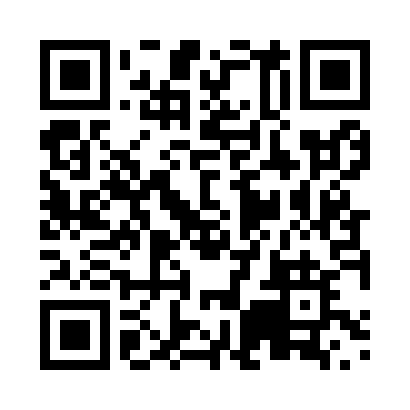 Prayer times for Vansickle, Ontario, CanadaWed 1 May 2024 - Fri 31 May 2024High Latitude Method: Angle Based RulePrayer Calculation Method: Islamic Society of North AmericaAsar Calculation Method: HanafiPrayer times provided by https://www.salahtimes.comDateDayFajrSunriseDhuhrAsrMaghribIsha1Wed4:276:011:086:088:179:502Thu4:255:591:086:098:189:523Fri4:235:581:086:108:199:544Sat4:215:561:086:118:209:565Sun4:205:551:086:118:229:576Mon4:185:541:086:128:239:597Tue4:165:521:086:138:2410:018Wed4:145:511:086:138:2510:039Thu4:125:501:086:148:2610:0410Fri4:105:491:086:158:2710:0611Sat4:095:471:086:158:2910:0812Sun4:075:461:086:168:3010:0913Mon4:055:451:086:178:3110:1114Tue4:035:441:086:178:3210:1315Wed4:025:431:086:188:3310:1416Thu4:005:421:086:198:3410:1617Fri3:595:411:086:198:3510:1818Sat3:575:401:086:208:3610:1919Sun3:555:391:086:218:3810:2120Mon3:545:381:086:218:3910:2321Tue3:525:371:086:228:4010:2422Wed3:515:361:086:238:4110:2623Thu3:505:351:086:238:4210:2724Fri3:485:341:086:248:4310:2925Sat3:475:331:086:248:4410:3026Sun3:465:331:086:258:4510:3227Mon3:445:321:096:258:4610:3328Tue3:435:311:096:268:4610:3529Wed3:425:311:096:278:4710:3630Thu3:415:301:096:278:4810:3831Fri3:405:291:096:288:4910:39